Educação pré- escolarJardim de infância da Escola Básica Fernão de MagalhãesIndicação de atividades que pode desenvolver com as crianças nesta primeira semana de suspensão de atividades letivas presenciais devido ao momento que atravessamos. ÁREA DE FORMAÇÃO PESSOAL E SOCIAL Boas maneiras https://youtu.be/DFIEetQz3JM ÁREA DE EXPRESSÃO E COMUNICAÇÃO Subdomínio da Música/ Domino da Educação física Músicas infantis para as crianças com movimento físico https://youtu.be/8i2sEBh01cc  https://youtu.be/Fj_GFtYc8-c https://youtu.be/CaTXgmHyMSk Canção do dia do Pai https://youtu.be/s6RfzP6ugFU Domínio da Educação Artística - Subdomínio das Artes visuais Como fazer plasticina caseira Precisamos de: 1 chávena de farinha de trigo; ¼ de chávena de sal; 30 ml de água morna; algumas gotas de corante alimentar; 1 colher de sobremesa de vinagre e 1 colher de sobremesa de óleo Juntamos todos os líquidos e misturamos bem até que o corante esteja diluído- de seguida juntamos o sal e a farinha. Se for preciso juntamos mais um pouco de água, até que a mistura fique com consistência para moldar.Recorte e colagem Folha de papel para colar, tesoura, cola e revistas ou folhetos dos supermercados Fazer recorte de imagens segundo um tema e colar na folha em branco, ocupando a dimensão da folha. Desenho Lápis de cor e folhas brancas Pedir à criança que faça um desenho do pai e que fale sobre o que gosta mais de fazer com ele.Pedir à criança que faça um desenho a seu gosto Vamos fazer animais em dobragens https://youtu.be/Y-muMqUw1HIhttps://youtu.be/Z18MJVKGANA https://youtu.be/sLXB7EOI5MIDomínio da linguagem e abordagem à escrita https://youtu.be/_vmxj-adiPo Histórias do dia do pai https://youtu.be/iWF7Z5iK3oM https://youtu.be/9ZXjSK8efWk A leitura em família, de histórias, poemas e outros textos é muito importante. Leia uma história com o seu filho por dia e falem sobre o que aconteceu, as personagens, o que gostaram mais e o que gostaram menos. Façam um registo sobre a história.Matemática https://youtu.be/4dvvoVsu-HQ - canção dos números Área do Conhecimento do Mundo https://youtu.be/LQCHTV8Wkyc https://youtu.be/V8hZwx2Clg0 https://youtu.be/ktZG7g3Nu_4 https://youtu.be/JSHAlLXQgZ4 Boas atividades e aproveitem para brincar muito com os vossos filhos “ Aprender brincando”Trabalhando a Matemática 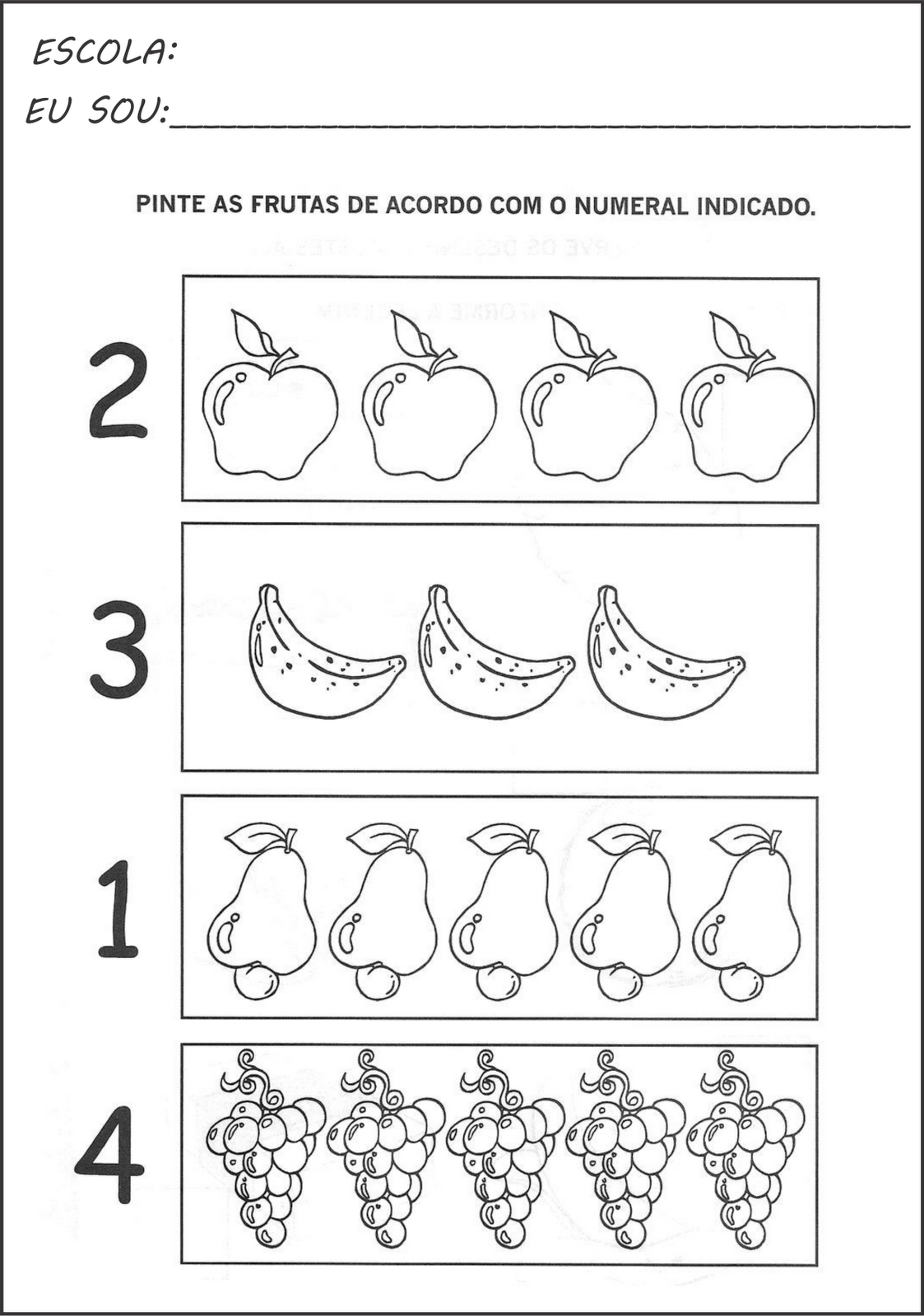 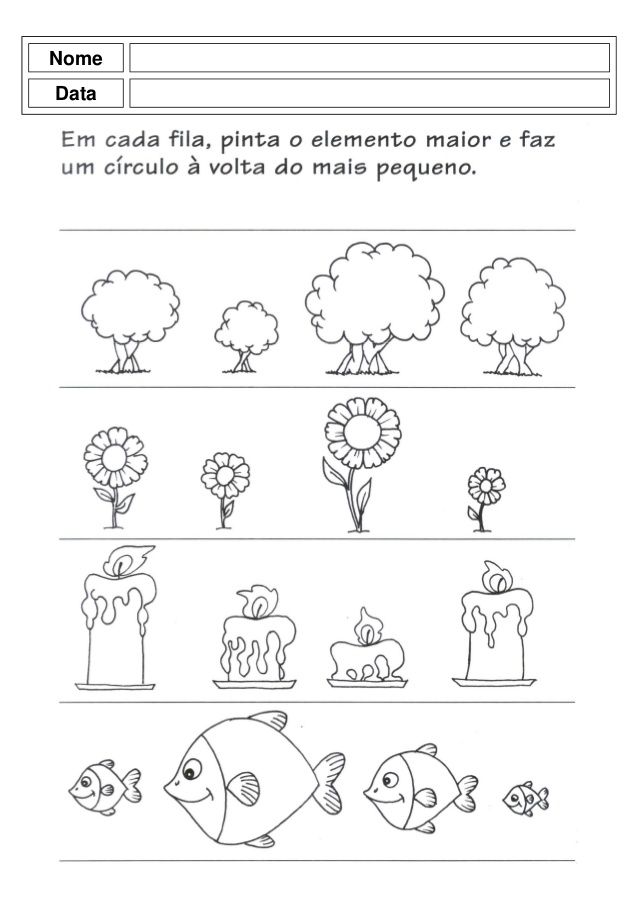 Trabalhando a Linguagem 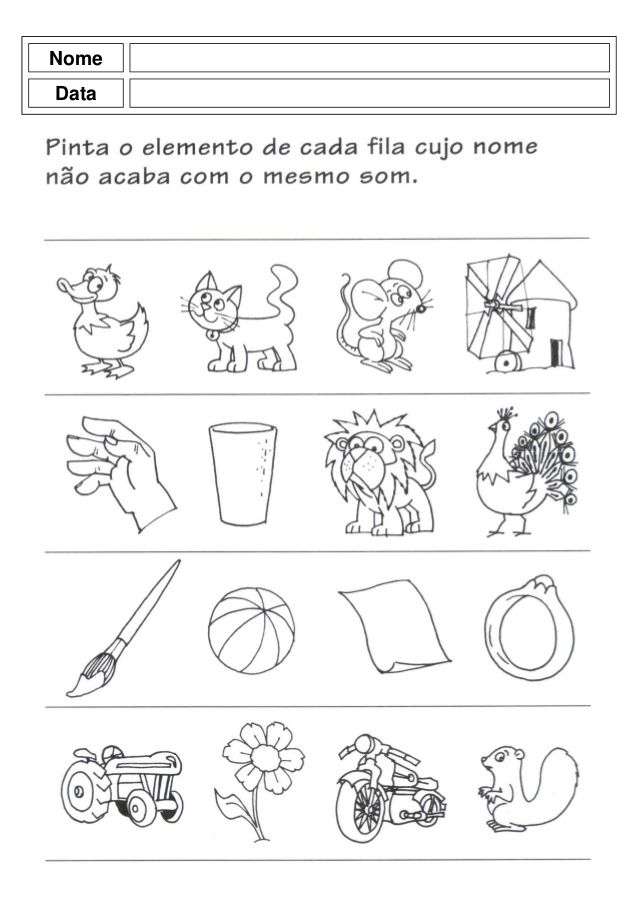 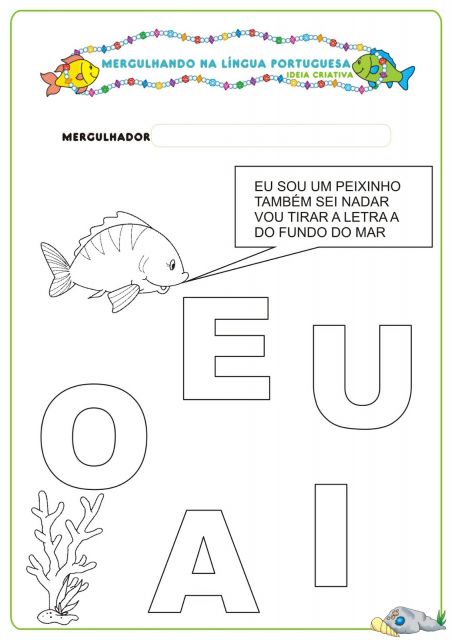 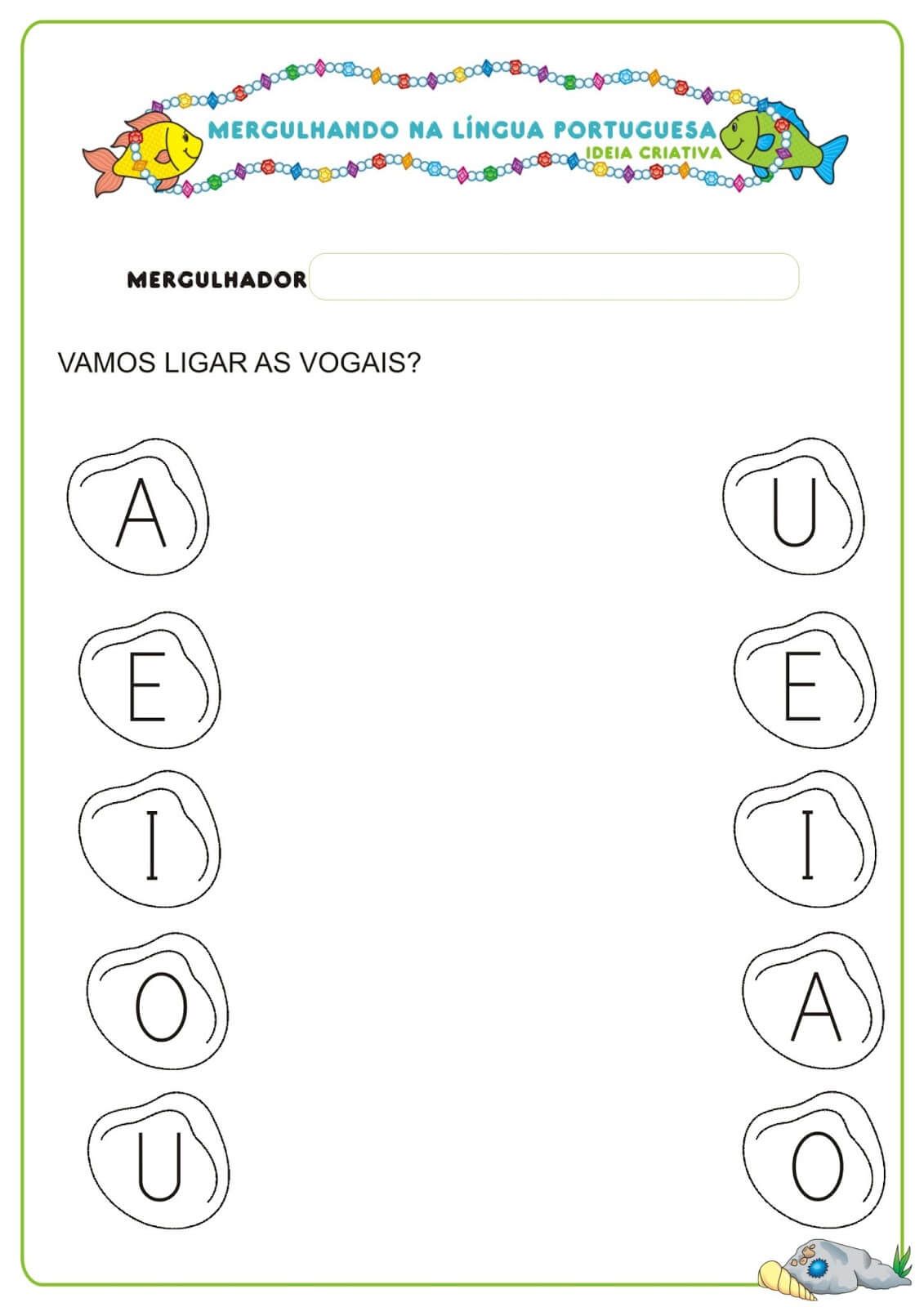 Trabalhando Conhecimento do Mundo 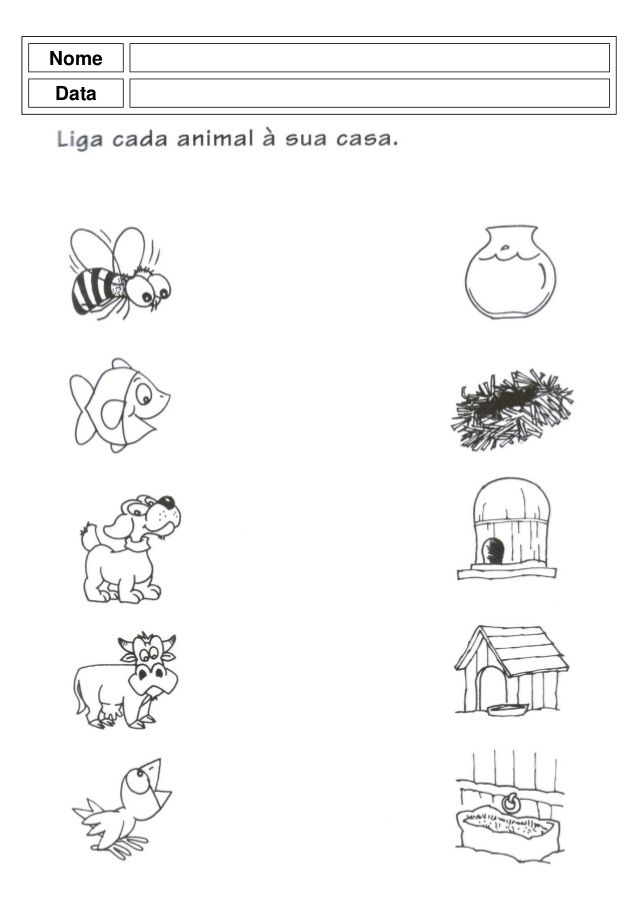 